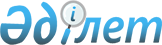 О внесении изменений и дополнений в Уголовный, Уголовно-процессуальный и Уголовно-исполнительный кодексы Республики Казахстан в связи с введением
моратория на исполнение смертной казниЗакон Республики Казахстан от 10 марта 2004 года N 529

      Внести изменения и дополнения в следующие законодательные акты Республики Казахстан:




      1. В Уголовный 
 кодекс 
 Республики Казахстан от 16 июля 1997 г. (Ведомости Парламента Республики Казахстан, 1997 г., N 15-16, ст. 211; 1998 г., N 16, ст. 219; N 17-18, ст. 225; 1999 г., N 20, ст. 721; N 21, ст. 774; 2000 г., N 6, ст. 141; 2001 г., N 8, ст. 53, 54; 2002 г., N 4, ст. 32, 33; N 10, ст. 106; N 17, ст. 155; N 23-24, ст. 192; 2003 г., N 15, ст. 137; N 18, ст. 142):


      в статье 49:


      часть третью изложить в следующей редакции:



      "3. При введении Президентом Республики Казахстан моратория на исполнение смертной казни исполнение приговора о смертной казни приостанавливается на время действия моратория.";



      часть четвертую дополнить словами ", а также не ранее чем по истечении одного года после отмены моратория на исполнение смертной казни.";


      дополнить частью пятой следующего содержания:



      "5. Смертная казнь в порядке помилования может быть заменена пожизненным лишением свободы или лишением свободы на срок двадцать пять лет с отбыванием наказания в исправительной колонии особого режима. Лица, приговоренные к смертной казни, в случае отмены моратория на исполнение смертной казни имеют право ходатайствовать о помиловании независимо от того, ходатайствовали ли они об этом до введения моратория или нет.".




      2. В Уголовно-процессуальный 
 кодекс 
 Республики Казахстан от 13 декабря 1997 г. (Ведомости Парламента Республики Казахстан, 1997 г., N 23, ст. 335; 1998 г., N 23, ст. 416; 2000 г., N 3-4, ст. 66; N 6, ст. 141; 2001 г., N 8, ст. 53; N 15-16, ст. 239; N 17-18, ст. 245; N 21-22, ст. 281; 2002 г., N 4, ст. 32, 33; N 17, ст. 155; N 23-24, ст. 192; 2003 г., N 18, ст. 142):


      1) статью 458 дополнить частью четвертой следующего содержания:



      "4. Пересмотр приговора о смертной казни после отмены моратория на ее исполнение осуществляется в порядке и по основаниям, которые предусмотрены настоящим Кодексом.";


      2) статью 459 дополнить частью третьей следующего содержания:


      "3. Вступившие в законную силу приговоры о смертной казни могут быть также пересмотрены после отмены моратория на исполнение смертной казни.".




      3. В Уголовно-исполнительный 
 кодекс 
 Республики Казахстан от 13 декабря 1997 г. (Ведомости Парламента Республики Казахстан, 1997 г., N 24, ст. 337; 2000 г., N 6, ст. 141; N 8, ст. 189; N 18, ст. 339; 2001 г., N 8, ст. 53; N 17-18, ст. 245; N 24, ст. 338; 2002 г., N 23-24, ст. 192):


      1) пункт 8 статьи 69 дополнить словами ", а также содержатся лица, в отношении которых приговор о смертной казни вступил в силу до введения моратория или во время действия моратория на исполнение смертной казни";


      2) пункт 1 статьи 126 после слова "режимов" дополнить словами ", а также лица, в отношении которых приговор о смертной казни вступил в силу до введения моратория или во время действия моратория на исполнение смертной казни";


      3) пункт 2 статьи 127 дополнить предложением вторым следующего содержания:



      "Лица, в отношении которых приговор о смертной казни вступил в силу до введения моратория или во время действия моратория на исполнение смертной казни, содержатся в одиночных камерах изолированно от других осужденных.";


      4) пункт 5 статьи 165 дополнить словами ", а также не ранее чем по истечении одного года после отмены моратория на исполнение смертной казни";


      5) пункт 1 статьи 166 дополнить предложением следующего содержания:


      "В случае введения Президентом Республики Казахстан моратория на исполнение смертной казни осужденный имеет также право в течение года после отмены моратория обратиться с ходатайством о помиловании независимо от того, ходатайствовал ли он об этом до введения моратория либо во время его действия или нет.".


      Президент




      Республики Казахстан


					© 2012. РГП на ПХВ «Институт законодательства и правовой информации Республики Казахстан» Министерства юстиции Республики Казахстан
				